Request for Centre for Antimicrobial Optimisation (CAMO) Lab/equipment use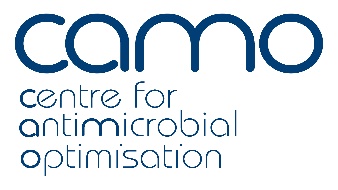 Personal DetailsFundingIs this project fully funded? Source of funding: Grant code:EthicsIs ethics approval required? If yes, please provide details: Proposed ResearchLogisticsDo additional researchers associated with this project require access to CAMO labs?If yes, please provide details:Equipment ListUsers that damage CAMO equipment may be asked to contribute to the repair/replacement of this equipment.ALL consumables are to be provided/funded by the applicant.Waste DisposalAll waste will be autoclaved prior to disposal. Users will be trained by the CAMO lab manager for the correct procedure for waste disposal.Office SpaceLimited hot desk space is available but is on a “first come, first serve basis” and as such, availability cannot be guaranteed.Health & Safety/TrainingBefore lab work may commence, the following documents must be in place.Bio1 risk assessment (please email to camo@imperial.ac.uk for review)Occupational Health clearanceDay 1 safety inductionLaboratory inductionBefore work can commence a short lab induction relevant to CAMO labs and Hammersmith Campus will need to be conducted.AcknowledgmentsWhere possible*, all publications arising for research conducted in CAMO labs must acknowledge support as follows:This research was supported by the Centre for Antimicrobial Optimisation (CAMO) facility at Imperial College London. CAMO is a state-of-the-art research facility that brings together innovative, multidisciplinary research to optimise antimicrobial use and sustain the effectiveness of antimicrobials in the face of increasing antimicrobial resistance and in the absence of new treatments. CAMO aims to improve patient outcomes and reduce the development of AMR by developing novel technologies which support tailored dosing for the individual, the illness, and the infection. *when space does not allow, at a minimum please use the first sentence of the acknowledgementName:Signature:Date:Completed forms to be emailed to camo@imperial.ac.uk For CAMO Management use onlyCAMO Strategy, Operations, Administration & Management (SOAM) group ApprovalName:CID:Contact Details:Supervisor (if applicable):Project Title:Details of Project:Start DateCompletion DateCAMO lab use. FT/PT.If PT further details:NameCIDCAMO lab use. FT/PT.If PT further details:CAMO equipment to be usedOwn equipment bought into CAMO labsApproval StageName/SignatureDateSOAM approval